Orienteringsklubben Ravinen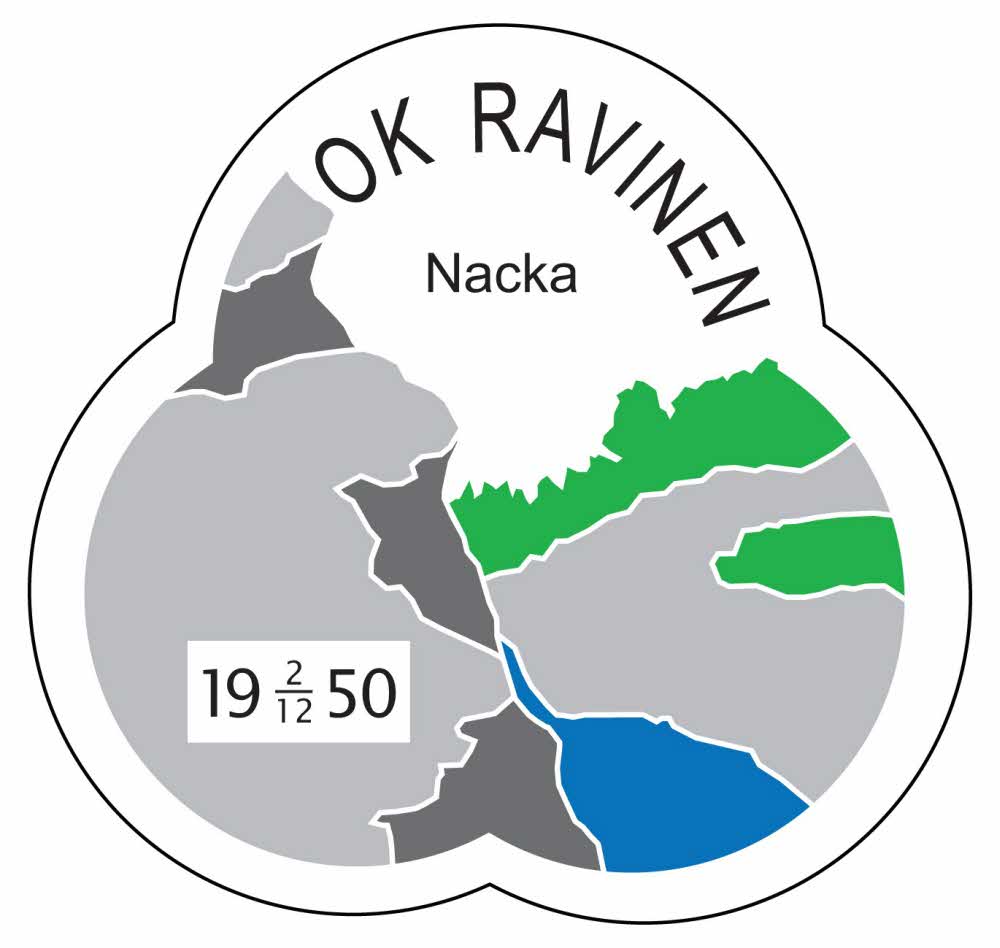 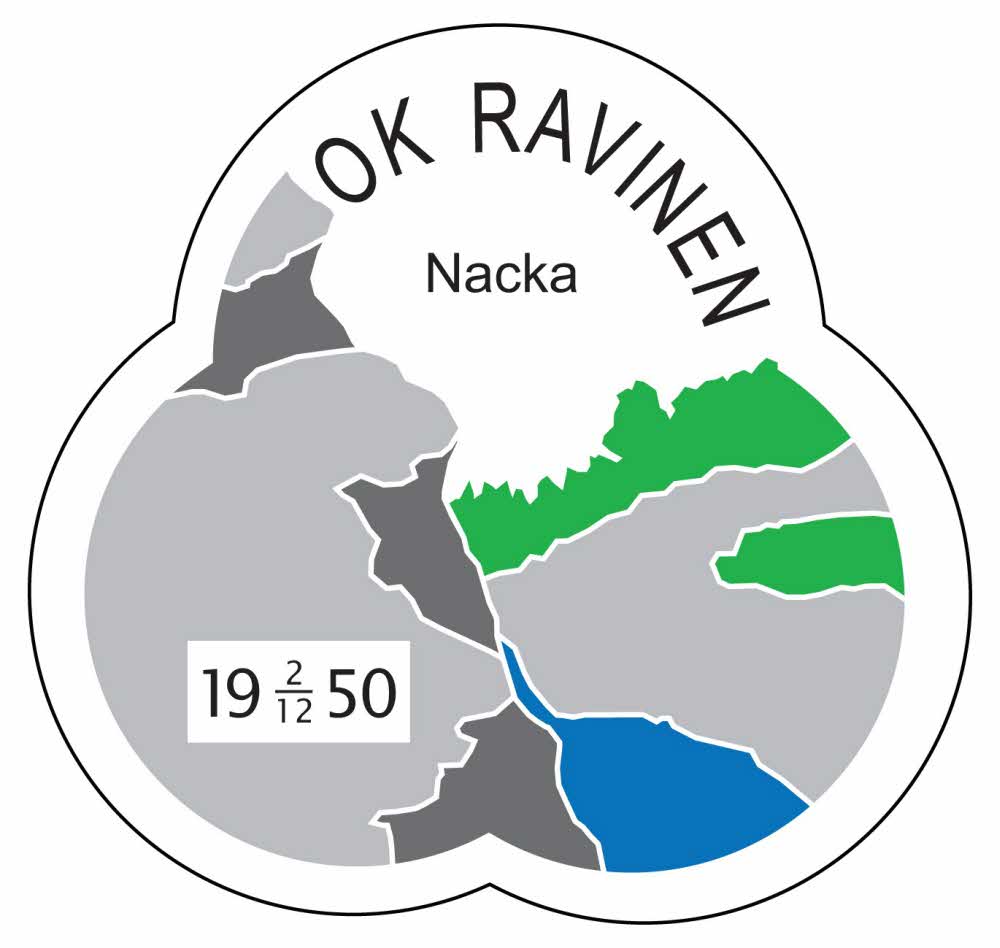 Inbjuder tillMotionsorientering i Stockholm, söndag den 10 september 2017Klasser, banlängder, svårighetsnivå* ett mindre inslag av orange svårighet.KlassLängdSvårighetKlassLängdSvårighetIN2,4 kmGrönÖM 12,5 kmVitÖM 66,0 kmRödÖM 24,0 kmVitÖM 73,0 kmBlåÖM 33,0 kmGulÖM 84,5 kmSvartÖM 45,0 kmGulÖM 97,0 kmSvartÖM 53,5 kmOrangeÖM 108,5 kmVit*SamlingSvartbäcksskolan i Haninge, följ vägskyltning mot Tyresta nationalpark.KollektivtrafikFrån Handenterminalen buss 834 (mot Svartbäcksskolan) eller buss 824 (mot Tyresö, byte till buss 809 mot Svarbäcken) och buss 809 från Gullmarsplan mot Svartbäcken 
–stannar utanför skolan.ParkeringPå anvisad plats. Avstånd 1000 till en kostnad av 30 SEK, begränsat antal platser. Gratis parkering med gångavstånd på 3000m. AnmälanAnmälan görs via Eventor senast söndagen den 3 september kl 23:59Efteranmälan sker senast onsdag den 6 september kl 23:59 mot 50% förhöjd avgift.Anmälan på tävlingsdagen 9:30-11:30 eller via Eventor, se Motionsorientering.AnmälningsavgiftVuxen: 120 SEK/deltagareUngdom: 70 SEK/deltagare.Start och ResultatlistaPubliceras i EventorStartI anslutning till arenan. Start mellan 10:00-12:00.StämplingssystemSportident, ange bricknummer vid anmälan.Vid hyra av bricka tas en avgift på 30 SEK. Borttappad bricka ersätts med 600 SEK.StartKlassvis med första start kl 10:00.KartaTyresta-Högsta, nyreviderad, Skala 1:10000, ekvidistans 4 meter. Klasserna D/H180 och D/H210 har skala 1:7500.TerrängbeskrivningMåttligt kuperat och delvis detaljrikt. Få stigar där en del är otydliga. I huvudsak mycket god framkomlighet.Ombyte och DuschInomhus för både herrar och damer.Miniknat Avgift: 20 SEK per barn.ServeringVälsorterd med smörgåsar, kaffe, enklare mat mm finns i anslutning till arenan.BanläggareAssar HellströmTävlingsledningOla KåbergBankontrollantLars Forsberg, Lars Greilert (ungdomsbanorna)UpplysningarOla Kåberg, 070 323 66 95, olakaberg@hotmail.com